MEETING MINUTES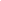 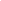 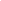                                                               General Representative Council Meeting 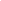 2. Attendees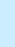 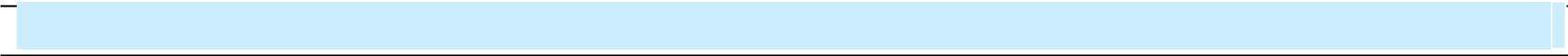 Executive Council Members: Neha Sayomina Tholar (President), Sabrina Jahan Prova (VP Academic Affairs and External Relations), Rohtash Mangla (VP Student Life), James Joseph (VP Finance and Services).Management:  Dr. Patrick, Carmen Arth, Sherry Palichuk, Shelly Josey.Meeting:GSA Committee Weekly ConnectDate of Meeting:23rd November 2022Time: 10.00 am -10.30 am 10.00 am -10.30 amMinutes Prepared By:GSA SecretaryLocation: Individual home via Google Meet. Individual home via Google Meet.1. Meeting Objective3. Agenda and Notes, Decisions, Issues3. Agenda and Notes, Decisions, IssuesTopicWeekly UpdatesDiscussionThe GSA council discussed the u-pass update where GSA is taking initiative for the pass approval and Dr. Patrick suggested to have a meeting with the IT services to have updated documentation regarding it.The upcoming events has been discussed and some ideas of events have been discussed for the graduate students.